South West Personalised Care and Health Coaching Collaborative – Courses available for SomersetThe South West Personalised Care and Health Coaching Skills Collaborative are delighted to present the following part 1 and part 2 learning opportunities:Introduction to Personalised Conversations (Part 1) 4 half days (9.30am-1.30pm) - virtual online cohorts This training is suitable for everyone working in health and care systems. Suitable for practitioners within the Health & Social Care Workforce & Community Teams (Clinicians, AHP’s, Health and Wellbeing Coaches, Care Co-ordinators, Social Prescribers & Social Workers. 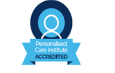 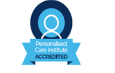 The aim of this course is to introduce you to the principles/concepts of personalised care and health coaching skills to develop an understanding of the interpersonal skills and dynamics in a Coaching Conversation.As a result of this learning you will be able to:Explain the principles/concepts of personalised care, social determinants of health and the concept of health coaching skills Explore understanding of the interpersonal skills and dynamics in a Coaching Conversation Discuss using tailored conversations to the person’s capability, motivation, activation, or opportunities using knowledge of the stages of change Apply considerations for meeting individual needs with an awareness of equity and equality Explore managing expectations and working with rapport and challenge within conversations Demonstrate skills development and reflective practice The course is carried out over 4 days, all of which need to be attended in order to successfully complete the training. Each session will run from 9:30am – 13:30pm and be delivered on-line.Personalised Care & Health Coaching Conversations Skills (Part 2)4 half days (9.30-1.30) - virtual online cohorts Part 1 and part 2 together create a programme for Health and Wellbeing Coaches, Health and Care professionals with a special interest e.g. GP’s, Allied Health Professionals, Social Workers or Trainer Health and Care professionals. The aim of this course is to develop skills and techniques in personalised care and health coaching skills and to deepen understanding of the interpersonal skills and dynamics in coaching. Please note that you need to have completed Part 1 before the start of Part 2 to book a place.As a result of this learning, you will be able to: Practice using the TGROW Model of Personalised Health Coaching  Discuss how to tailor a conversation to a person’s stage of change and their knowledge, skills & confidence/motivation to act  Explain enhanced coaching skills with understanding the psychology of coaching  Apply enhanced coaching skills to work with resistance and challenges  Evidence skills practice and reflectionThe course is carried out over 4 days, all of which need to be attended in order to successfully complete the training. Each session will run from 9:30am – 13:30pm and be delivered on-line.Please follow the course booking link for dates or to request a place: Somerset course booking linkPlease note: our training is allocated at a first come, first serve basis so do register your interest early to avoid disappointment.